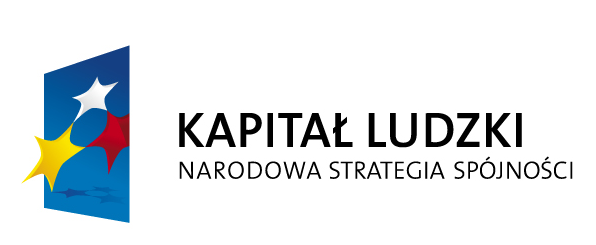 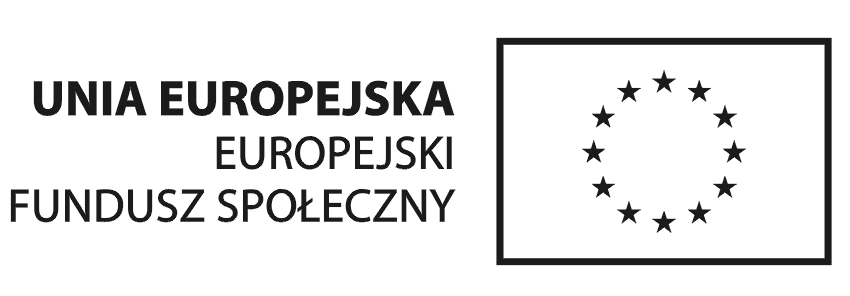 FORMULARZ ZGŁOSZENIOWY DO UDZIAŁU W PROJEKCIE EUROPEJSKI WYMIAR KSZTAŁCENIA ZAWODOWEGO 
Z KOSMETOLOGII I FRYZJERSTWAJa, niżej podpisany/a  zgłaszam chęć przystąpienia do procedury kwalifikacyjnej w projekcie Europejski wymiar kształcenia zawodowego  z kosmetologii  i fryzjerstwa numer 2012-1-PL1-LEO01-27196 realizowanego na zasadach Programu Leonardo da Vinci   w ramach projektu systemowego „Staże i praktyki zagraniczne dla osób kształcących się i szkolących zawodowo” w ramach działania 3.4.2 POKL w Zespole Szkół nr 5 w Sanoku  w okresie od 10.12.2012 r. do 10.05.2013 r.Oświadczam, że zapoznałam/em się z regulaminem uczestnictwa w projekcie Europejski wymiar kształcenia zawodowego z kosmetologii i fryzjerstwa realizowanego przez Zespół Szkół nr 5 w Sanoku. Oświadczam, że spełniam kryteria kwalifikowalności uprawniające mnie do udziału w projekcie.Oświadczam, iż zostałam/em poinformowany o współfinansowaniu Projektu przez Unię Europejską 
w ramach Europejskiego Funduszu Społecznego.Oświadczam, iż zostałam/em pouczona/y o odpowiedzialności za składnie oświadczeń niezgodnych 
z prawdą.…. . ……………………                                                                                                                           .................................................................(Miejscowość i Data)					 		                 (Czytelny podpis kandydata do projektu)Imię ucznia:Nazwisko ucznia:Data urodzenia (dzień/miesiąc/rok):Adres zamieszkania ucznia:Telefon kontaktowy ucznia:Nazwa szkoły do której uczęszcza uczeń:Jestem uczniem: Technikum Klasa